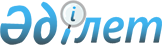 Об утверждении форм в сфере государственной поддержки инвестиций
					
			Утративший силу
			
			
		
					Приказ  Заместителя Премьер-Министра Республики Казахстан - Министра индустрии и новых технологий Республики Казахстан от 26 июля 2013 года № 229. Зарегистрирован в Министерстве юстиции Республики Казахстан 27 августа 2013 года N 8639. Утратил силу приказом Министра по инвестициям и развитию Республики Казахстан от 30 ноября 2015 года № 1133      Сноска. Утратил силу приказом Министра по инвестициям и развитию РК от 30.11.2015 № 1133 (вводится в действие по истечении десяти календарных дней со дня его первого официального опубликования).      В соответствии со статьей 19, пунктом 2 и пунктом 5 статьи 21-1 Закона Республики Казахстан «Об инвестициях» и подпунктом 2) пункта 3 статьи 16 Закона Республики Казахстан «О государственной статистике» ПРИКАЗЫВАЮ:



      1. Утвердить:



      1) форму заявки на предоставление инвестиционных преференций согласно приложению 1 к настоящему приказу;



      2) форму полугодового отчета о выполнении инвестиционного контракта согласно приложению 2 к настоящему приказу;



      3) форму акта текущего состояния исполнения рабочей программы инвестиционного контракта согласно приложению 3 к настоящему приказу.



      2. Комитету по инвестициям Министерства индустрии и новых технологий Республики Казахстан (Хаиров Е.К.) обеспечить в установленном законодательством порядке государственную регистрацию настоящего приказа в Министерстве юстиции Республики Казахстан и официальное опубликование в средствах массовой информации.



      3. Признать утратившими силу:



      1) приказ Министра индустрии и новых технологий Республики Казахстан от 1 июня 2012 года № 182 «Об утверждении формы полугодовых отчетов о выполнении инвестиционного контракта» (зарегистрированный в Реестре государственной регистрации нормативных правовых актов за № 7757 от 25 июня 2012 года, опубликованный в газете «Казахстанская правда» от 4 августа 2012 года № 251-253 (27070-27072);



      2) подпункт 1) пункта 1 приказа Министра индустрии и новых технологий Республики Казахстан от 1 июня 2012 года № 184 «О некоторых вопросах государственной поддержки инвестиций» (зарегистрированный в Реестре государственной регистрации нормативных правовых актов за № 7760 от 28 июня 2012 года, опубликованный в газете «Казахстанская правда» от 22 августа 2012 г. № 280-281 (27099-27100);



      3) приказ Министра индустрии и новых технологий Республики Казахстан от 1 июня 2012 года № 185 «Об утверждении формы акта текущего состояния исполнения рабочей программы инвестиционного контракта» (зарегистрированный в Реестре государственной регистрации нормативных правовых актов за № 7745 от 20 июня 2012 года, опубликованный в газете «Казахстанская правда» от 22 августа 2012 года № 280-281 (27099-27100);



      4) приказ Министра индустрии и новых технологий Республики Казахстан от 19 сентября 2012 года № 325 «О внесении изменений в приказ Министра индустрии и новых технологий Республики Казахстан от 1 июня 2012 года № 184 «О некоторых вопросах государственной поддержки инвестиций» (зарегистрированный в Реестре государственной регистрации нормативных правовых актов № 7947 от 27 сентября 2012 года, опубликованный в газете «Казахстанская правда» от 17 октября 2012 г. № 356-357 (27175-27176).



      4. Контроль за исполнением настоящего приказа возложить на первого вице-министра индустрии и новых технологий Республики Казахстан Рау А.П.



      5. Настоящий приказ вводится в действие по истечении десяти календарных дней после его первого официального опубликования.      Заместитель Премьер-Министра

      Республики Казахстан -

      Министр индустрии и новых технологий

      Республики Казахстан                             А. Исекешев      СОГЛАСОВАНО

      И. о. Председателя 

      Агентства Республики Казахстан 

      по статистике

      _______________ Джаркинбаев Ж.А.

      25 июля 2013 года

Приложение 1          

к приказу Заместителя       

Премьер-Министра Республики Казахстан -

Министра индустрии и новых технологий

Республики Казахстан        

от 26 июля 2013 года № 229     

Форма                   Сноска. Приложение 1 с изменениями, внесенными приказом и.о. Министра по инвестициям и развитию Республики Казахстан от 02.09.2014 № 14 (вводится в действие по истечении десяти календарных дней после дня его первого официального опубликования).

                              Заявка

      на предоставление инвестиционных преференций__________________________

      *для юридического лица, реализующего инвестиционный

приоритетный проект.



      4. Исключен приказом и.о. Министра по инвестициям и развитию Республики Казахстан от 02.09.2014 № 14 (вводится в действие по истечении десяти календарных дней после дня его первого официального опубликования).



      5. Рабочая программа по инвестиционному проекту ________________________________________________________________

      (наименование)Наименование инвестора: _________________________________________       

6. Список и объем импортируемого технологического оборудования и комплектующих к нему, запасных частей, сырья и материалов, освобождаемых от обложения таможенными пошлинами в соответствии с законодательством Таможенного союза и (или) законодательством Республики Казахстан.      _____________________________

      *Информация по классификации товаров должна содержать полное коммерческое наименование, фирменное наименование, основные технические, коммерческие характеристики товаров и иную информацию, в том числе фотографии, рисунки, чертежи, паспорта изделий, пробы и образцы товаров, и другие документы, заверенные подписью руководителя и печатью юридического лица подавшего заявку.

      7. Приложения к заявке:

      1) справка о государственной регистрации (перерегистрации) юридического лица;

      2) копия устава юридического лица, заверенная подписью руководителя и печатью юридического лица;

      3) бизнес-план инвестиционного проекта, составленный в соответствии с Требованиями по составлению бизнес-плана инвестиционного проекта, утвержденными приказом Министра индустрии и новых технологий Республики Казахстан от 1 июня 2012 года № 184 «О некоторых вопросах государственной поддержки инвестиций», зарегистрированным в Реестре государственной регистрации нормативных правовых актов за № 7760;

      4) копии документов, перечень которых устанавливается законодательством Республики Казахстан, обосновывающих сметную стоимость строительно-монтажных работ и затрат на приобретение фиксированных активов, сырья и (или) материалов, используемых при реализации инвестиционного проекта, заверенных подписью руководителя и печатью юридического лица;

      5) исключен приказом и.о. Министра по инвестициям и развитию Республики Казахстан от 02.09.2014 № 14 (вводится в действие по истечении десяти календарных дней после дня его первого официального опубликования);

      6) документы, подтверждающие размер (стоимость) запрашиваемого подавшим заявку юридическим лицом государственного натурного гранта и предварительное согласование его предоставления;

      7) справка налогового органа по месту регистрации об отсутствии налоговой задолженности, задолженности по обязательным пенсионным взносам и социальным отчислениям;

      8) предпроектная документация, заверенная подписью руководителя, печатью юридического лица и имеющая заключение государственной экспертизы в порядке, установленном законодательством Республики Казахстан, в случае, если заявка предусматривает предоставление инвестиционной субсидии;

      9) при привлечении иностранной рабочей силы предоставляются сведения по форме согласно приложению к настоящей заявке, а также копии документов с переводом на государственный или русский языки, заверенные подписью руководителя и печатью юридического лица или нотариально засвидетельствованные:

      документ, удостоверяющий личность, трудовой договор, заключенный между работодателем и привлекаемым иностранным работником.



      8. Юридическое лицо Республики Казахстан заявляет и гарантирует правильность (достоверность) содержащейся в заявке и прилагаемых документах информации, несет ответственность за представленную информацию и ознакомлен с условиями досрочного прекращения инвестиционного контракта, установленными Законом Республики Казахстан от 8 января 2003 года «Об инвестициях».



      9. Юридическое лицо Республики Казахстан, реализующее инвестиционные приоритетные проекты подтверждает, что не является:

      субъектом квазигосударственного сектора в соответствии с бюджетным законодательством Республики Казахстан;

      автономной организацией образования в соответствии с налоговым законодательством Республики Казахстан и законодательством Республики Казахстан об образовании;

      организацией, осуществляющей деятельность в рамках договора концессии;

      организацией, осуществляющей деятельность на территории специальной экономической зоны, в соответствии с налоговым законодательством Республики Казахстан и законодательством Республики Казахстан о специальных экономических зонах.Приложение       

к заявке на предоставление

инвестиционных преференций                                                            Форма      Сноска. Приложение 1 дополнено приложением в соответствии с приказом и.о. Министра по инвестициям и развитию Республики Казахстан от 02.09.2014 № 14 (вводится в действие по истечении десяти календарных дней после дня его первого официального опубликования).           Сведения о привлекаемой иностранной рабочей силе

Приложение 2              

к приказу Заместителя         

Премьер-Министра Республики Казахстан -

Министра индустрии и новых технологий

Республики Казахстан           

от 26 июля 2013 года № 229       

            Форма, предназначенная для сбора административных данных

       Полугодовой отчет о выполнении инвестиционного контракта

                  от «__»________20__года № ________            Отчетный период: ___ полугодие 20 ____ годаИндекс: Форма № 1 – ИК

Периодичность: полугодоваяПредставляют: юридические лица Республики Казахстан, заключившие инвестиционный контракт с Уполномоченным органом по инвестициямСроки представления: до 25 января года, следующего за отчетным периодом и до 25 июля текущего года      Подтверждаем, что фиксированные активы не переданы в аренду, не отчуждены и не изменено целевое назначение предоставленного государственного натурного гранта и фиксированных активов, приобретенных в соответствии с условиями инвестиционного Контракта. Заверяем подлинность и достоверность указанных сведений.Исполнитель ________________ Тел. _____ E-mail ____подпись ________

Фамилия, имя, отчествоРуководитель _____________________Подпись ________________М.П.

Фамилия, имя, отчествоГлавный бухгалтер _________________ Подпись ________________

Фамилия, имя, отчество 

Пояснение

по заполнению формы

«Полугодовой отчет о выполнении инвестиционного контракта»

      1. Форма «Полугодовой отчет о выполнении инвестиционного контракта» разработана в соответствии с пунктом 2 статьи 21-1 Закона Республики Казахстан «Об инвестициях».



      2. Форма «Полугодовой отчет о выполнении инвестиционного контракта» представляется юридическими лицами Республики Казахстан, заключившими инвестиционный контракт с Уполномоченным органом по инвестициям, не позднее 25 января и 25 июля с расшифровкой по статьям затрат, предусмотренных рабочей программой, с приложением документов, подтверждающих ввод в эксплуатацию фиксированных активов, поставку и использование запасных частей к технологическому оборудованию, сырья и (или) материалов.



      3. Форма заполняется следующим образом:



      Раздел 1. «Инвестиции в фиксированные активы, тыс.тенге»:

      в графе 1 «№ п/п» указывается номер по порядку. Последующая информация не должна прерывать нумерацию по порядку;

      в графе 2 «Статьи затрат» указываются статьи затрат из Приложения 1 к инвестиционному контракту «Рабочая программа» за отчетный период;

      в графе 3 «План» указывается сумма затрат из Приложения 1 к инвестиционному контракту «Рабочая программа» за отчетный период;

      в графе 4 «Факт» указывается сумма затрат согласно подтверждающим документам за отчетный период;

      в графе 5 «Отклонения (+;-)»: данные графы «4» минус данные графы «3»;

      в графе 6 «Причина отклонения» указывается причина возникшей разницы между графами «4» и «3»;

      в графе 7 «Подтверждающие документы (наименование, №, дата)» указываются, наименование, номер и дата документа, подтверждающего сумму расходов за отчетный период;

      в строке «Дата ввода в эксплуатацию» указывается дата ввода в эксплуатацию фиксированного актива, указанного в статье затрат строки 1.1;

      далее строки Раздела 1 заполняются аналогично строке «1.1».



      Раздел 2. «Импорт запасных частей к технологическому оборудованию, сырья и материалов, единица измерения».

      Данные Раздела 2. заполняются аналогично Разделу 1, при этом показатели графы «Статьи затрат» и «План» указываются согласно Приложению 2 к инвестиционному контракту.



      Раздел 3 «Производственные показатели».

      Данные Раздела 3 в графе «План» указываются из бизнес-плана, предоставленного к Заявке на предоставление инвестиционных преференций юридическим лицом, заключившим инвестиционный контракт. Остальные показатели заполняются аналогично Разделам 1 и 2.

      Приложения: прилагаются копии документов, подтверждающих ввод в эксплуатацию фиксированных активов, поставку и использование запасных частей к технологическому оборудованию, сырья и (или) материалов, заверенные подписью руководителя и печатью юридического лица, заключившего инвестиционный контракт.

Приложение 3          

к приказу Заместителя       

Премьер-Министра Республики Казахстан -

Министра индустрии и новых технологий

Республики Казахстан        

от 26 июля 2013 года № 229     

                                                            Форма 

                              АКТ

      текущего состояния исполнения рабочей программы

      инвестиционного контракта от «__» _____ ___ года № ___№ _ «__»________ 20_ г

Раздел 1. Инвестиции в фиксированные активы*

            Раздел 2. Импорт запасных частей к технологическому

                  оборудованию, сырья и материаловПроверяемый период: ___ полугодие ___ года - ___ полугодие ___ года      ____________________________________________

      Подпись Проверяющего Подпись юридического лица,

                           заключившего инвестиционный

                            контракт

            Раздел 3. Производственные показатели      Норма расхода сырья и материалов на единицу выпускаемой продукции (данные из бизнес-плана, представленного при подаче заявки на предоставление инвестиционных преференций).

      Приложения:

      1) сводный реестр по документам, подтверждающим исполнение обязательств по инвестиционному контракту;

      2) фотографии объекта инвестиционной деятельности;

      3) дополнительные документы, относящиеся к инвестиционному контракту.Проверяющий:_______________________________________________

                  Фамилия, имя, отчество подпись       Я, ___________________________________________________

(Фамилия, имя, отчество и должность руководителя юридического лица, заключившего инвестиционный контракт) заверяю подлинность и достоверность представленных для проверки документов.С результатом проверки ознакомлен (-а).

____________________________________________________________

(замечания и/или предложения по проведенной проверке)

__________________________ 

      (подпись и печать)Главный бухгалтер: __________________________________ _______________

                         (Фамилия, имя, отчество)          (подпись)_______________________

*в случае ранее проведенной проверки, раздел 1 не заполняется.
					© 2012. РГП на ПХВ «Институт законодательства и правовой информации Республики Казахстан» Министерства юстиции Республики Казахстан
				1. Сведения об юридическом лице Республики Казахстан 1. Сведения об юридическом лице Республики Казахстан 1. Сведения об юридическом лице Республики Казахстан 1. Сведения об юридическом лице Республики Казахстан 1.Наименование

юридического лица Республики Казахстан2.Информация о

прохождении регистрации

(перерегистрации)

юридического лица Республики Казахстан

(дата, основание)3.Местонахождение:

- юридический адрес

- фактическое

местонахождение4.Бизнес

идентификационный номер

(БИН)5.Руководитель

юридического лица Республики Казахстан________________________________

(должность, фамилия, имя, отчество)

________________________________

(телефон, факс, электронная почта)________________________________

(должность, фамилия, имя, отчество)

________________________________

(телефон, факс, электронная почта)6.Главный бухгалтер

юридического лица Республики Казахстан________________________________________

(фамилия, имя, отчество)

________________________________________

(телефон, факс, электронная почта)________________________________________

(фамилия, имя, отчество)

________________________________________

(телефон, факс, электронная почта)7.Менеджер

инвестиционного проекта_______________________________________

(фамилия, имя, отчество (при его наличии))

_______________________________________

(телефон, факс, электронная почта)_______________________________________

(фамилия, имя, отчество (при его наличии))

_______________________________________

(телефон, факс, электронная почта)2. Сведения об инвестиционном проекте2. Сведения об инвестиционном проекте2. Сведения об инвестиционном проекте2. Сведения об инвестиционном проекте8.Наименование

инвестиционного проектаНаименование

инвестиционного проекта__________________________________________9.Место реализации

инвестиционного проектаМесто реализации

инвестиционного проекта __________________________________________10.Выбранный (ые) для

инвестирования

приоритетный (ые) вид

(ы) деятельности (на

уровне классов общего

классификатора видов

экономической

деятельности)Выбранный (ые) для

инвестирования

приоритетный (ые) вид

(ы) деятельности (на

уровне классов общего

классификатора видов

экономической

деятельности)11.Объем инвестиций в

фиксированные активы

юридического лица без учета налога на добавленную стоимость

(учитываются затраты календарного года, в котором подана заявка на предоставление инвестиционных преференций, и (или) затраты будущих периодов)Объем инвестиций в

фиксированные активы

юридического лица без учета налога на добавленную стоимость

(учитываются затраты календарного года, в котором подана заявка на предоставление инвестиционных преференций, и (или) затраты будущих периодов)_______________________________

(тенге)12.Источники финансирования

проекта, наличие:

1) собственных средств

 2) заемных средств3) бюджетных средствИсточники финансирования

проекта, наличие:

1) собственных средств

 2) заемных средств3) бюджетных средств1)_______________________________________________

(наименование, №, дата документа, подтверждающего наличие собственных средств)

 2)_______________________________________________

(наименование, №, дата документа, устанавливающего источники финансирования проекта, кредитор)3) ___________________________

(наименование, №, дата документа, подтверждающего финансирование из бюджетных средств)3. Требуемые для реализации проекта инвестиционные преференции3. Требуемые для реализации проекта инвестиционные преференции3. Требуемые для реализации проекта инвестиционные преференции3. Требуемые для реализации проекта инвестиционные преференции13.Освобождение от уплаты

таможенных пошлин при

импорте:

1) технологического

оборудования,

комплектующих к нему;

2) запасных частей к

технологическому

оборудованию, сырья и

материаловОсвобождение от уплаты

таможенных пошлин при

импорте:

1) технологического

оборудования,

комплектующих к нему;

2) запасных частей к

технологическому

оборудованию, сырья и

материалов1) _____________________________

(льготируемая сумма)

2) _____________________________

(льготируемая сумма)14.Место проведения таможенной очисткиМесто проведения таможенной очистки15.Государственный натурный

грантГосударственный натурный

грант_______________________________

(документы, подтверждающие

предварительное согласование)16.Льготы по земельному налогу*Льготы по земельному налогу*________________________

(срок)17.Льготы по налогу на имущество*Льготы по налогу на имущество*________________________

(срок)18.Льготы по корпоративному подоходному налогу*Льготы по корпоративному подоходному налогу*________________________

(срок)19.Инвестиционная субсидия* Инвестиционная субсидия* ___________________________________

(тысяч тенге)указывается сумма стоимости затрат, предусмотренных предпроектной документацией, имеющей заключение государственной экспертизы20.Количество иностранной рабочей силы*, из них: 

1) руководители, 2) специалисты с высшим образованием, 3) квалифицированные рабочиеКоличество иностранной рабочей силы*, из них: 

1) руководители, 2) специалисты с высшим образованием, 3) квалифицированные рабочие1)_____________________________________

(количество человек)2)_____________________________________

(количество человек)3)_____________________________________

(количество человек)Раздел 1: инвестиции в фиксированные активы, тысяч тенгеРаздел 1: инвестиции в фиксированные активы, тысяч тенгеРаздел 1: инвестиции в фиксированные активы, тысяч тенгеРаздел 1: инвестиции в фиксированные активы, тысяч тенгеРаздел 1: инвестиции в фиксированные активы, тысяч тенгеРаздел 1: инвестиции в фиксированные активы, тысяч тенгеРаздел 1: инвестиции в фиксированные активы, тысяч тенгеРаздел 1: инвестиции в фиксированные активы, тысяч тенгеРаздел 1: инвестиции в фиксированные активы, тысяч тенгеРаздел 1: инвестиции в фиксированные активы, тысяч тенгеРаздел 1: инвестиции в фиксированные активы, тысяч тенгеРаздел 1: инвестиции в фиксированные активы, тысяч тенгеРаздел 1: инвестиции в фиксированные активы, тысяч тенгеСтатьи

затратподтверждающие

документыподтверждающие

документыподтверждающие

документыДата ввода в эксплуатацию фиксированных активовкалендарный годкалендарный годкалендарный годкалендарный годкалендарный годкалендарный годкалендарный годВсегоСтатьи

затратконтр -

агент№датаДата ввода в эксплуатацию фиксированных активов1

полугодие2

полугодиеИтого по годуИтого по году1

полугодие2-

полугодиеИтого

по

годуИтого

по Разделу

1:Раздел 2: импорт запасных частей к технологическому оборудованию, сырья и материалов, количествоРаздел 2: импорт запасных частей к технологическому оборудованию, сырья и материалов, количествоРаздел 2: импорт запасных частей к технологическому оборудованию, сырья и материалов, количествоРаздел 2: импорт запасных частей к технологическому оборудованию, сырья и материалов, количествоРаздел 2: импорт запасных частей к технологическому оборудованию, сырья и материалов, количествоРаздел 2: импорт запасных частей к технологическому оборудованию, сырья и материалов, количествоРаздел 2: импорт запасных частей к технологическому оборудованию, сырья и материалов, количествоРаздел 2: импорт запасных частей к технологическому оборудованию, сырья и материалов, количествоРаздел 2: импорт запасных частей к технологическому оборудованию, сырья и материалов, количествоРаздел 2: импорт запасных частей к технологическому оборудованию, сырья и материалов, количествоРаздел 2: импорт запасных частей к технологическому оборудованию, сырья и материалов, количествоРаздел 2: импорт запасных частей к технологическому оборудованию, сырья и материалов, количествоРаздел 2: импорт запасных частей к технологическому оборудованию, сырья и материалов, количествоСтатьи

затратподтверждающие

документыподтверждающие

документыподтверждающие

документыединица

измеренияпериод освоенияпериод освоенияпериод освоенияпериод освоенияпериод освоенияпериод освоенияпериод освоенияВсегоСтатьи

затратконтр-

агент№датаединица

измерения1

полугодие2

полугодие2

полугодиеИтого по году1 полугодие2 полугодиеИтого по годуВсего1. Запасные части, в том числе:2. Сырье,

материалы,

в том

числе:Итого по

Разделу 2:Раздел 3:производственные показатели, количество в натуральном выраженииРаздел 3:производственные показатели, количество в натуральном выраженииРаздел 3:производственные показатели, количество в натуральном выраженииРаздел 3:производственные показатели, количество в натуральном выраженииРаздел 3:производственные показатели, количество в натуральном выраженииРаздел 3:производственные показатели, количество в натуральном выраженииРаздел 3:производственные показатели, количество в натуральном выраженииРаздел 3:производственные показатели, количество в натуральном выраженииРаздел 3:производственные показатели, количество в натуральном выраженииРаздел 3:производственные показатели, количество в натуральном выраженииРаздел 3:производственные показатели, количество в натуральном выраженииРаздел 3:производственные показатели, количество в натуральном выраженииРаздел 3:производственные показатели, количество в натуральном выражении№ п/пНаименование товаров, работ, услугНаименование товаров, работ, услугНаименование товаров, работ, услугНаименование товаров, работ, услугНаименование товаров, работ, услугкалендарный годкалендарный годкалендарный годкалендарный годкалендарный годкалендарный годВсего1 полугодие1 полугодие1 полугодие2 полугодие2 полугодиеИтого по годуИтого по разделу 3:Итого по разделу 3:Итого по разделу 3:Итого по разделу 3:Итого по разделу 3:Итого по разделу 3:№НаименованиеКод ТН ВЭД ТСЕдиница

измеренияКоличествоДокументы, позволяющие однозначно классифицировать товары*1.2.ИтогоИтогоИтогоИтогоИтогоИтого______________________________

(Фамилия, имя, отчество руководителя юридического лица Республики Казахстан)________________________

(подпись, печать и дата)№Фамилия, имя, отчество (в том числе латинскими буквами)Дата рожденияГражданство/ Страна постоянного проживанияНомер, дата и орган выдачи паспорта (документа, удостоверяющего личность)Период привлечения (месяц, год)_________________________________

(Фамилия, имя, отчество руководителя юридического лица Республики Казахстан) ____________________

(подпись, печать и дата)_________________________________

(Наименование юридического лица,

заключившего инвестиционный

контракт)________________________________

(Место реализации проекта)№

п/п№

п/пСтатьи затратПланПланФактОтклонения (+;-)Причина

отклоненияПодтверждающие

документы

(наименование,

№, дата)112334567Раздел 1. Инвестиции в фиксированные активы, тыс. тенгеРаздел 1. Инвестиции в фиксированные активы, тыс. тенгеРаздел 1. Инвестиции в фиксированные активы, тыс. тенгеРаздел 1. Инвестиции в фиксированные активы, тыс. тенгеРаздел 1. Инвестиции в фиксированные активы, тыс. тенгеРаздел 1. Инвестиции в фиксированные активы, тыс. тенгеРаздел 1. Инвестиции в фиксированные активы, тыс. тенгеРаздел 1. Инвестиции в фиксированные активы, тыс. тенгеРаздел 1. Инвестиции в фиксированные активы, тыс. тенге1.11.1Дата ввода в эксплуатациюи т.ди т.дИтого:Раздел 2. Импорт запасных частей к технологическому оборудованию, сырья и материалов Раздел 2. Импорт запасных частей к технологическому оборудованию, сырья и материалов Раздел 2. Импорт запасных частей к технологическому оборудованию, сырья и материалов Раздел 2. Импорт запасных частей к технологическому оборудованию, сырья и материалов Раздел 2. Импорт запасных частей к технологическому оборудованию, сырья и материалов Раздел 2. Импорт запасных частей к технологическому оборудованию, сырья и материалов Раздел 2. Импорт запасных частей к технологическому оборудованию, сырья и материалов Раздел 2. Импорт запасных частей к технологическому оборудованию, сырья и материалов Раздел 2. Импорт запасных частей к технологическому оборудованию, сырья и материалов 2.12.1Запасная

часть (количество, единица измерения)Запасная

часть (количество, единица измерения)2.1.12.1.1НаименованиеНаименованиеДокумент,

подтверждающий

оприходование

на счетах

балансаДокумент,

подтверждающий

оприходование

на счетах

балансаи т.ди т.д2.22.2Сырье и

материалы (количество, единица измерения)Сырье и

материалы (количество, единица измерения)2.2.12.2.1и т.ди т.дИтого:Итого:Раздел 3. Производственные показатели ___________________________________

                            (наименование выпускаемой продукции)Раздел 3. Производственные показатели ___________________________________

                            (наименование выпускаемой продукции)Раздел 3. Производственные показатели ___________________________________

                            (наименование выпускаемой продукции)Раздел 3. Производственные показатели ___________________________________

                            (наименование выпускаемой продукции)Раздел 3. Производственные показатели ___________________________________

                            (наименование выпускаемой продукции)Раздел 3. Производственные показатели ___________________________________

                            (наименование выпускаемой продукции)Раздел 3. Производственные показатели ___________________________________

                            (наименование выпускаемой продукции)Раздел 3. Производственные показатели ___________________________________

                            (наименование выпускаемой продукции)Раздел 3. Производственные показатели ___________________________________

                            (наименование выпускаемой продукции)3.1Дата начала

выпуска

продукции/

оказания

услугиДата начала

выпуска

продукции/

оказания

услуги3.2Объем

произведенной

продукции/

оказанной

услугиОбъем

произведенной

продукции/

оказанной

услуги3.3Объем

использован-

ного сырья и

материалаОбъем

использован-

ного сырья и

материала3.3.1и т.д№Сведения раздела 1 Приложения 1 и

Приложения 2 к КонтрактуСведения раздела 1 Приложения 1 и

Приложения 2 к КонтрактуСведения раздела 1 Приложения 1 и

Приложения 2 к КонтрактуФактические

данные,

установленные в

ходе проверкиФактические

данные,

установленные в

ходе проверкиОтклонение

суммы, +/-

(графа «5»-

графа «3»№Статьи затратСумма

(тыс.

тенге)Дата ввода

в

эксплуа-

тациюСумма

(тыс.

тенге)Дата

ввода в

эксплуа-

тациюОтклонение

суммы, +/-

(графа «5»-

графа «3»12345671.1и

т.д.Итого:Причины и доказательства отклонения

фактических показателей от плановых с

указанием подтверждающих документовПричины и доказательства отклонения

фактических показателей от плановых с

указанием подтверждающих документовПричины и доказательства отклонения

фактических показателей от плановых с

указанием подтверждающих документовПричины и доказательства отклонения

фактических показателей от плановых с

указанием подтверждающих документов№Сведения раздела 2 Приложения 1 и

Приложения 3 к КонтрактуСведения раздела 2 Приложения 1 и

Приложения 3 к КонтрактуФактические

данные,

установлен-

ные в ходе

выездной

проверкиОтклонение

суммы, +/-

(графа «4»-

графа «3»№Статьи затратКол-во,

ед. измКол-во,

ед. изм.123452.1Запасная часть2.1.1и т.д.2.2Сырье и материалы2.2.1Наименованиеи т.д.Итого:Причины и доказательства отклонения

фактических показателей от плановых с указанием подтверждающих документовПричины и доказательства отклонения

фактических показателей от плановых с указанием подтверждающих документовНаименование

выпускаемой

продукции и/или

оказываемой услугиДата начала

выпуска

продукции/

оказания

услугиОбъем

произведенной

продукции

/оказанной

услугиРасход

импортиро-

ванного

сырья и

материалаПодтвержда-

ющие

документы12345